Chemistry Refresher WorkbookThis workbook is used in conjunction with the Chemistry Refresher course. It covers concepts such as:Part 1Matter and Atomic StructureThe Periodic Table of ElementsChemical notationIntroduction to ionic bonding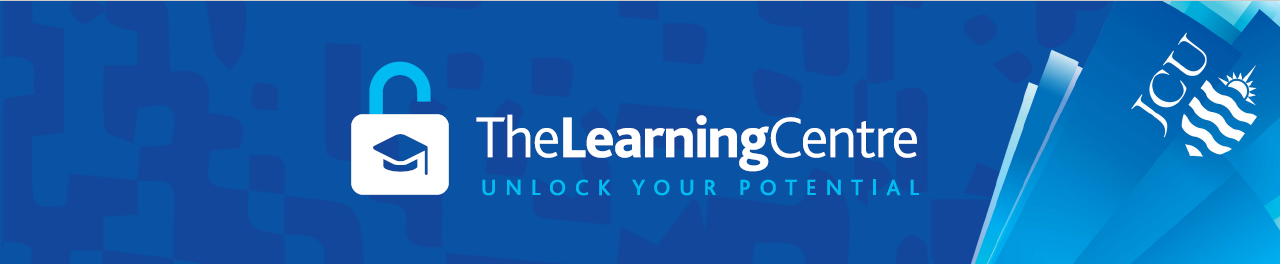 Chemical ReactionsSimple covalent compoundsPart 2The mole and Molar massStoichiometryPeriodic trendsBasic electron configurationIntroduction to covalent bonding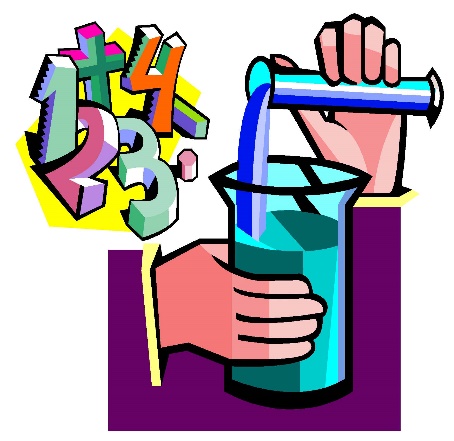 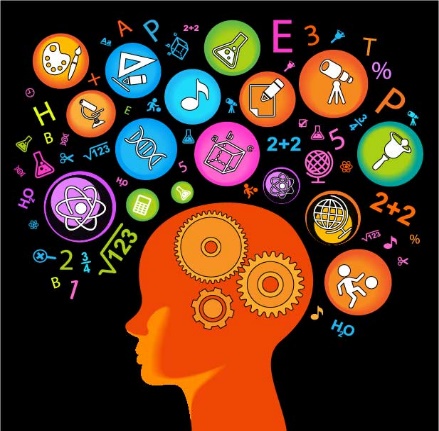 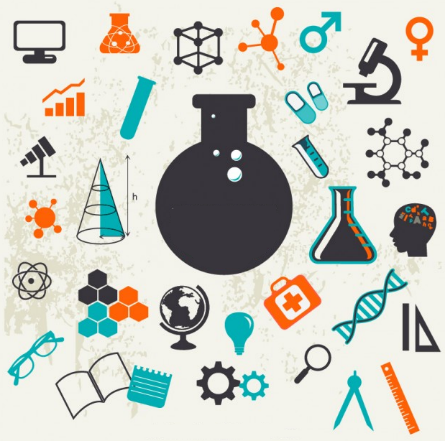 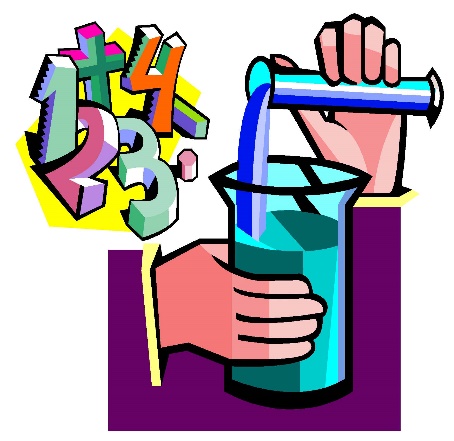 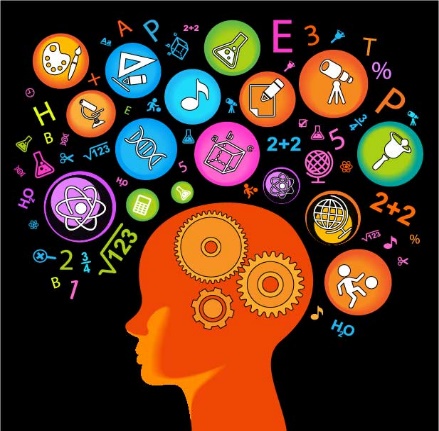 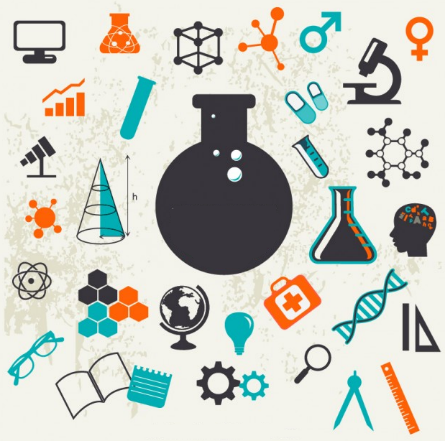 Chemistry Refresher – Work booklet.							Diagram of a sodium ion. (Lose one electron) [Slide 6]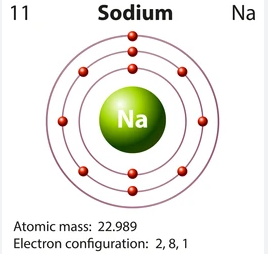 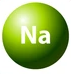 What neutral atom’s electron configuration does this ion now have?Complete the table. (Slide 8)(Slide 11) Formula for ionic compounds.(Slide 11) Naming ionic compounds.(Slide 12) Writing balanced chemical equations.Observations that indicate a chemical reaction has occurred.What does the equation tell us? Balance the following equations. (Slide 12)Write full balanced equations for each reaction description. (Slide 13)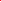 (Slide 14) Naming and writing formula for covalent compounds.PART 2(Slide 18) Atomic mass/weight. Mole calculations.(Slide 19)(Slide 21) Stoichiometric calculations.  2Mg(s)  +  O2(g)    2MgO(s) 2H2 (g) +  O2 (g)    2H2O (g)H2 (g) +  ½O2 (g)    H2O (g)What does the following equation tell us in terms of quantities reacted and formed?Equation (a): Equation (b): Equation (c): (Slide 22/23) – Calculations involving mass, volume, concentration, and Avogadro’s number.Periodic Trends (Slide 25)Circle or highlight the atom in each row with the larger atomic radius.Electron configurations for: (slide 26)(Slide 27) Lewis diagrams.How many valence electrons does oxygen have? How many electrons are needed to fill this level?  (Slide 28) Lewis structure and molecule shape.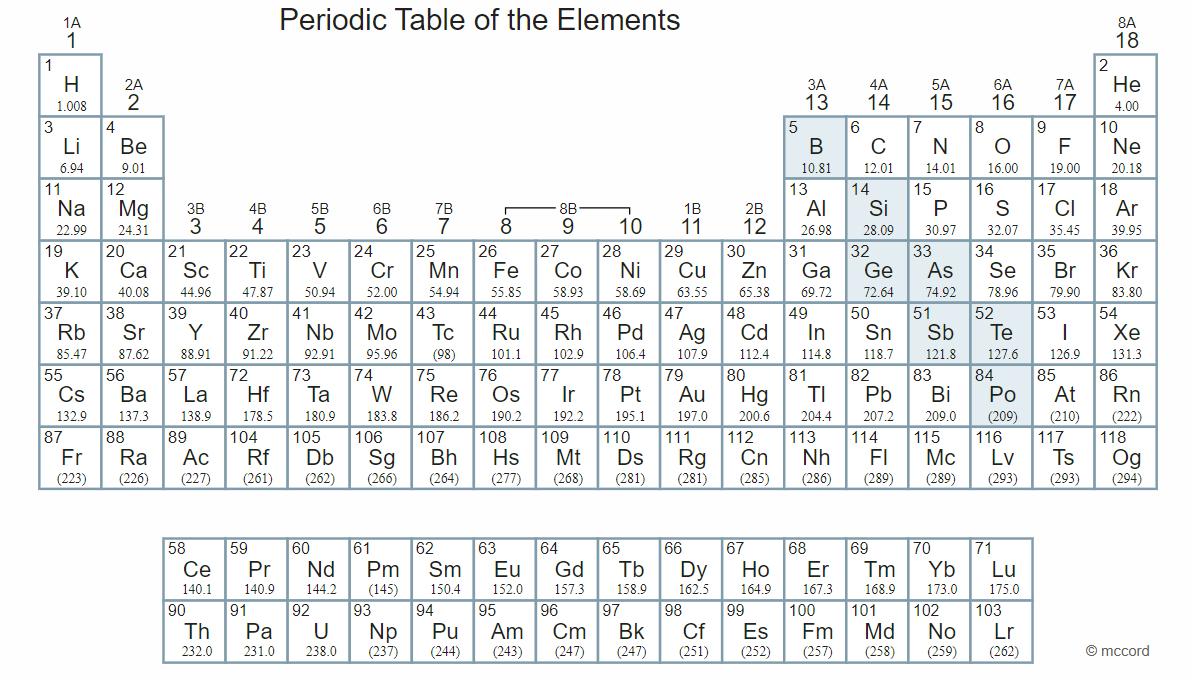 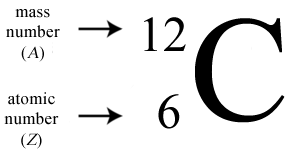 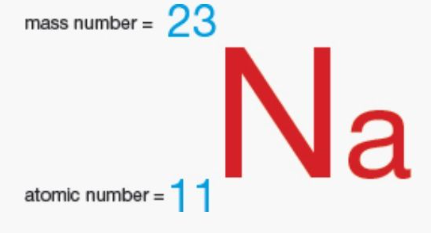 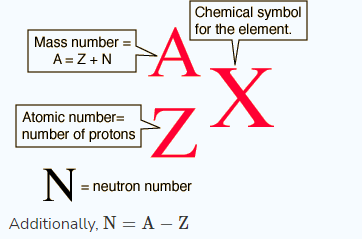 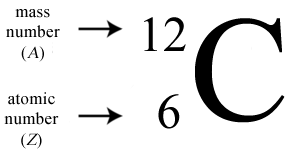 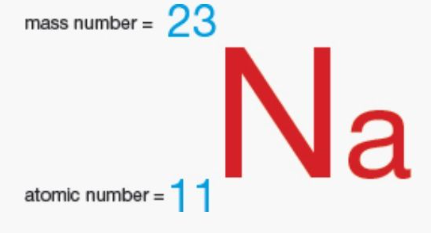 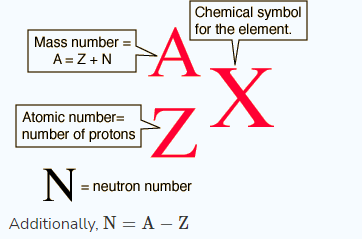 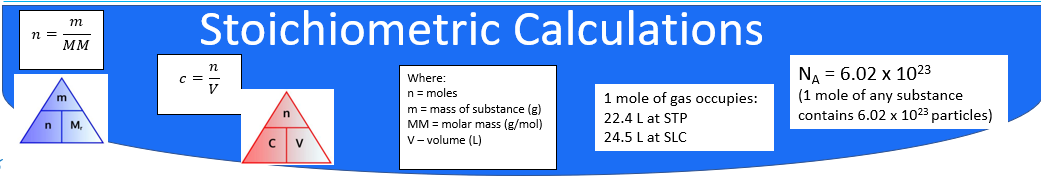 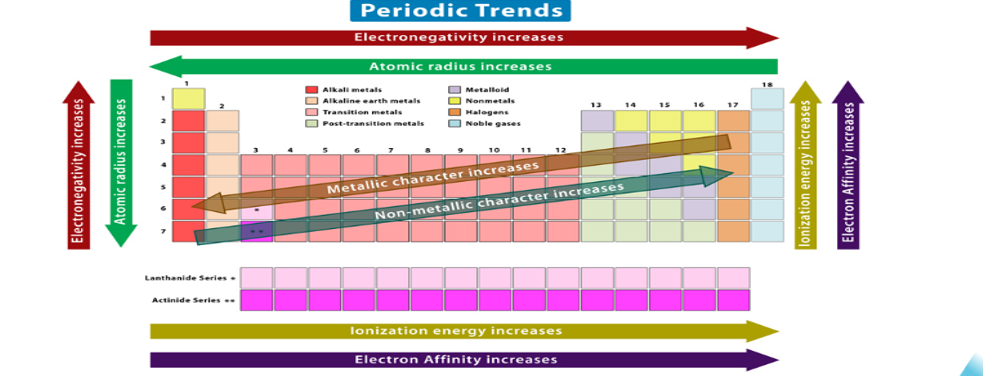 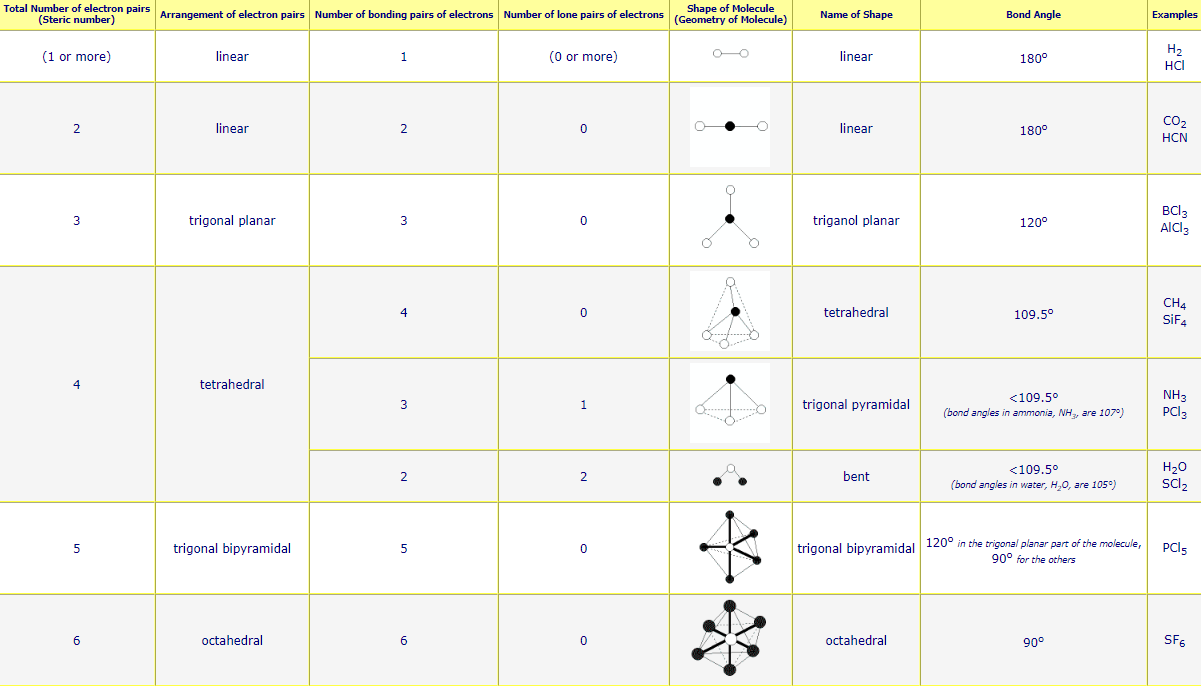 Name of elementElement symbolMass numberAtomic numberProtonsNeutronsElectronsCalciumIronLeadNameFormula (show working)Calcium chlorideSodium oxideFormulaName of compoundBaCl2MgCO3SrI2LiOHZnSO3                      N2(g)   +     H2(g)          NH3(g)                    CH4(g)  +       O2(g)         CO2(g)  +          H2O(l)                   Pb(NO3)2(aq)  +           KI(aq)                PbI2(s) +             KNO3(aq)                   Ca(OH)2(aq)  +         HNO3(aq)             Ca(NO3)2(aq)   +          H2O(aq)FormulaBalanced equationZinc – Zn(s)Hydrochloric acid – HCl(aq)Hydrogen gas – H2(g)Zinc chloride  Zn2+     Cl-1    ZnCl2(Don’t need the “1”)NameFormulaNitrogen trichlorideFormulaName of compoundH2SNH3P2O5SiBr4ElementAtomic weight0.5 mol - mass (working)0.0025 mol - mass (working)SodiumLeadCarbonUraniumNeonIronCompoundFormula weight (working)Magnesium oxide  MgO1.2.3.4.5.6.7.8.9.9.AlBNaAlSOOFBrClMgCaB    Neon   P    Scandium   Ca   Zinc   2.3.HClAlCl3CH4CCl4CO2O2